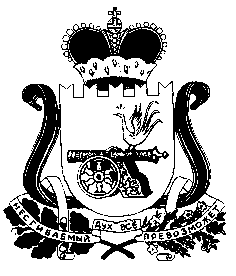 СОВЕТ  ДЕПУТАТОВПРУДКОВСКОГО СЕЛЬСКОГО ПОСЕЛЕНИЯПОЧИНКОВСКОГО  РАЙОНА  СМОЛЕНСКОЙ ОБЛАСТИ

РЕШЕНИЕ« 28 »  ноября   2016 г.                                                                                            № 58Об отмене решения Совета депутатов Прудковского сельского поселенияПочинковского района Смоленской области от 27.10.2016 №46           Так как Решение Совета депутатов Прудковского сельского поселенияПочинковского района  Смоленской области от 27.10.2016 №46 «О  дополнительном соглашении  к Соглашению о передаче Контрольно-ревизионной комиссии муниципального образования «Починковский район» Смоленской области полномочий Контрольно-ревизионной комиссии Прудковского  сельского поселения Починковского района Смоленской области по осуществлению внешнего муниципального финансового контроля» было издано ошибочно:      1. Отменить Решение Совета депутатов Прудковского сельского поселения Починковского района  27.10.2016 №46 «О  дополнительном соглашении  к Соглашению о передаче Контрольно-ревизионной комиссии муниципального образования «Починковский район» Смоленской области полномочий Контрольно-ревизионной комиссии Прудковского  сельского поселения Починковского района Смоленской области по осуществлению внешнего муниципального финансового контроля».Глава муниципального образования Прудковского  сельского поселенияПочинковского района Смоленской области		                           Н.П. Иванченко